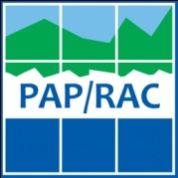 Centar za regionalne aktivnosti Programa prioritetnih akcijaGodišnji program rada za 2024. godinuSplit, prosinac 2023.SADRŽAJUVODOSNOVNI CILJEVI U 2024. GODINIPLANIRANE AKTIVNOSTI U  2024. GODINIRESURSI POTREBNI ZA OSTVARENJE PLANIRANIH CILJEVAUVODCentar za regionalne aktivnosti Programa prioritetnih akcija (PAP/RAC) sastavni je dio Mediteranskoga akcijskog plana (MAP) Programa Ujedinjenih naroda za okoliš (UNEP). Iako od 1978. godine djeluje kao jedan od UNEP/MAP-ovih centara, PAP/RAC je nacionalna institucija kojoj su povjerena sredstva i mandat za provedbu određenog broja UNEP/MAP-ovih aktivnosti, u skladu s obvezama iz Konvencije o zaštiti morskog okoliša i obalnog područja Mediterana (Barcelonska konvencija).Temeljem odluke o programu i radu UNEP/MAP-a donesene na 22. konferenciji Ugovornih stranaka Barcelonske konvencije (Portorož, Slovenija, 5.-8. prosinca 2023.), nastavlja se uloga Centra u dijelu provedbe aktivnosti UNEP/MAP-a koje se odnose na pružanje tehničke pomoći zemljama u provedbi Protokola o integralnom upravljanju obalnim područjem Mediterana (Protokol IUOP). Sukladno Protokolu, aktivnosti Centra pridonose zaštiti i promidžbi mediteranskog okoliša, te jačaju nacionalne i lokalne kapacitete za integralno planiranje u obalnim područjima. Prenošenje znanja i iskustava prikupljenih djelovanjem Centra vrši se izdavanjem metodoloških dokumenata, organiziranjem seminara, radionica i stručnih sastanaka, internetskih tečajeva, promotivnih aktivnosti u okviru proslava „Mediteranskog dana obale“, web-stranica, itd.Rad Centra karakterizira integralni pristup rješavanju složenih problema u obalnim područjima, a provode ga multidisciplinarni timovi eksperata, u suradnji s lokalnim institucijama i dionicima. Program rada u 2024. godini kao svoje osnovne sastavnice ima:pripremu i provedbu UNEP/MAP-ova Programa upravljanja obalnim područjem (CAMP);aktivnosti koje se odnose na praćenje stanja i planiranje namjene mora, kao integralnog dijela obalnog područja prema definiciji iz Protokola;integraciju klimatskih promjena u procese planiranja obalnim područjima;provedbu aktivnosti jačanja svijesti i kapaciteta za IUOP.  OSNOVNI CILJEVI U 2024. GODINITemeljem predloženog programa rada, ciljevi Centra za navedeno razdoblje su sljedeći:Provedba Protokola o integralnom upravljanju obalnim područjima (IUOP) na regionalnoj, nacionalnoj i lokalnoj razini;Jačanje kapaciteta ugovornih stranaka Barcelonske konvencije za učinkovito korištenje politika, instrumenata, alata i procesa IUOP-a, s fokusom na planiranje morskog dijela obalnog područja,  interakcije kopno-more i adaptaciju na klimatske promjene;Promidžba Protokola i jačanje vidljivosti Centra kao dijela sustava Barcelonske konvencije.PLANIRANE AKTIVNOSTI U 2024. GODINI3.1	Planirane aktivnosti koje se financiraju iz Mediteranskog namjenskog fonda (MTF) i drugih UNEP-ovih izvoraAktivnosti financirane iz MTF-a i drugih UNEP-ovih izvora (u ovom slučaju, Globalnog fonda za okoliš - GEF) spadaju u tzv. „redovni program“ Centra i odobrene su na Konferenciji ugovornih stranaka Barcelonske konvencije. Program rada cjelokupnog UNEP/MAP-a organiziran je tematski, a aktivnosti Centra u 2024.godini spadaju u pet velikih programa Srednjoročne strategije UNEP/MAP-a za razdoblje 2022-2027: Program 3: Jačanje otpornosti na klimatske promjeneProgram 4: Održivo korištenje obalnih i morskih resursa, uključujući cirkularnu i „plavu“ ekonomijuProgram 5: Upravljanje i koordinacija („governance“)Program 6: Zajednička vizija mediteranske obale i moraProgram 7: Jačanje svijesti, edukacija i komunikacijaVećina aktivnosti koje će se realizirati u 2024. godini naslanjaju se i predstavljaju nastavak aktivnosti započetih u 2023. godini, kako je i predviđeno dvogodišnjim programom rada UNEP/MAP-a za 2024.-2025. godinu, usvojenim na 23. konferenciji Ugovornih stranaka u prosincu 2023. godine u Portorožu.U sklopu Programa 3 predviđen je:Nastavak izrade obalnih planova započetih 2023.g. za područja Boke Kotorske u Crnoj Gori i regije Tanger -Tétouan - Al Hoceima u Maroku, s naglaskom na rizike koje donose klimatske promjene.U sklopu Programa 4 predviđene su aktivnosti:Izrada nacionalne strategije upravljanja obalnim područjima Libanona;Dovršenje CAMP projekta u Izraelu;Izrada studija provedivosti za dva nova CAMP projekta, na Malti i u Turskoj;Pomoć zemljama u izradi podloga za prostorno planiranje mora.U sklopu Programa 5 predviđene su aktivnosti:Uspostava međuresornih koordinacijskih mehanizama u Libanonu i Tunisu te potpora radu koordinacijskog mehanizma uspostavljenog u okviru CAMP-a Bosna i Hercegovina;Redovno ažuriranje online tečaja MedOpen i održavanje naprednog tečaja na engleskom ili francuskom jeziku.U sklopu Programa 6 predviđene su aktivnosti:Provedba Integralnog programa monitoringa i procjene stanja okoliša (IMAP) u dijelu koji se odnosi na obalne deskriptore: praćenje i podrška u provedbi nacionalnih monitoringa u zemljama Mediterana;Ažuriranje i testiranje metodologije za predloženi zajednički IMAP obalni deskriptor 25 koji se odnosi na promjene u biljnom pokrovu;Organizacija koordinacijskih sastanaka za „obalni“ klaster IMAP deskriptora (tzv. CORMON sastanci). Glavni CORMON planiran je za ožujak 2024. godine.U sklopu Programa 7 predviđene su aktivnosti:Organizacija regionalne proslave Mediteranskog dana obale u jednoj od Ugovornih stranaka Barcelonske konvencije;U skladu s financijskim mogućnostima i raspoloživim ljudskim kapacitetima, sudjelovanje u pripremi i provedbi lokalnih proslava Dana obale;Sudjelovanje na međunarodnim konferencijama i sastancima organiziranim od strane ugovornih stranaka Barcelonske konvencije, kao odgovor na dobivene pozive, a po preporuci UNEP/MAP koordinatorice i u skladu s programom rada UNEP/MAP-a;Redovno održavanje i ažuriranje stranica koje podržavaju platformu IUOP-a te postupni prijenos materijala na server INFO/RAC-a.3.2	Planirane aktivnosti koje se financiraju iz EU fondovaAktivnosti koje se financiraju iz EU fondova spadaju u tzv. „vanjske aktivnosti“ koje prate i dopunjuju „redovan program“ i koje se ugovaraju i provode u suradnji s ugovornim strankama Barcelonske konvencije. Aktivnosti koje su odobrene prije usvajanja plana rada na Konferenciji ugovornih stranaka prikazuju se u planu rada i budžetu UNEP/MAP-a. U 2024. godini nastavlja se realizacija HORIZON2020 projekta MSP4BIO čiji je cilj jačanje kapaciteta za znanstveno utemeljeno planiranje namjena mora i zaštitu biološke raznolikosti kroz mrežu morskih zaštićenih područja na Mediteranu, u Crnom moru, na Baltiku i Atlantiku. Projekt traje do kolovoza 2025. godine, a u 2024. godini aktivnosti Centra usmjerene su na izradu ulaznih materijala za: strateški dokument o jačanju zaštite biološke raznolikosti u kontekstu prostornog planiranja mora te ekološki i socio-ekonomski okvir za prostorno planiranje mora.RESURSI POTREBNI ZA OSTVARIVANJE PLANIRANIH CILJEVA Za provedbu navedenih aktivnosti potrebno je 924.796 € (detalji dostupni u dokumentu Financijski plan PAP/RAC-a za 2024. godinu). U aktivnosti će biti uključeni svi djelatnici Centra (10 djelatnika) te određeni broj vanjskih suradnika odgovarajućih kompetencija. 